Az Amalfi-part kincseicsoportos körutazás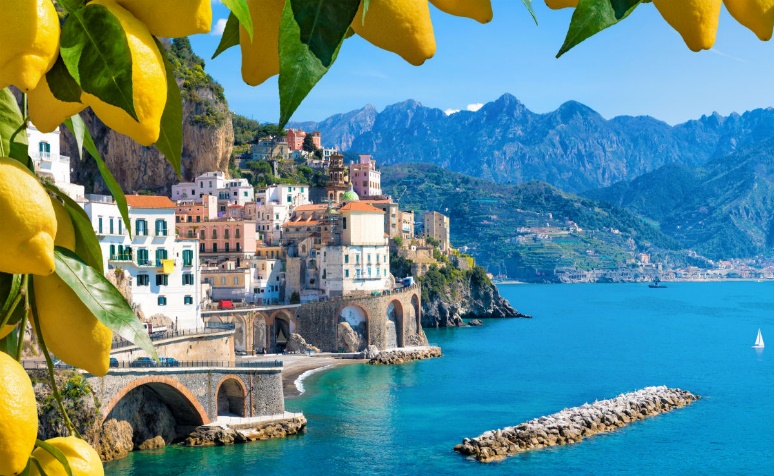 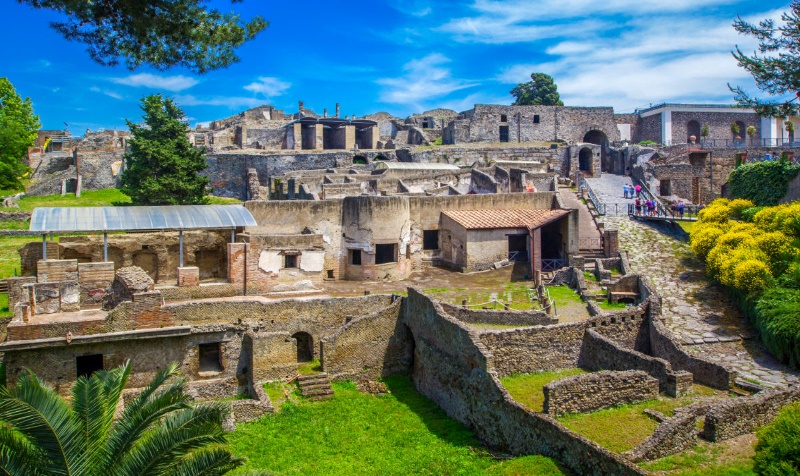 2024. június 7–12., augusztus 1–6., szeptember 24–29. (6 nap / 5 éjszaka)639.000 Ft-tól/fő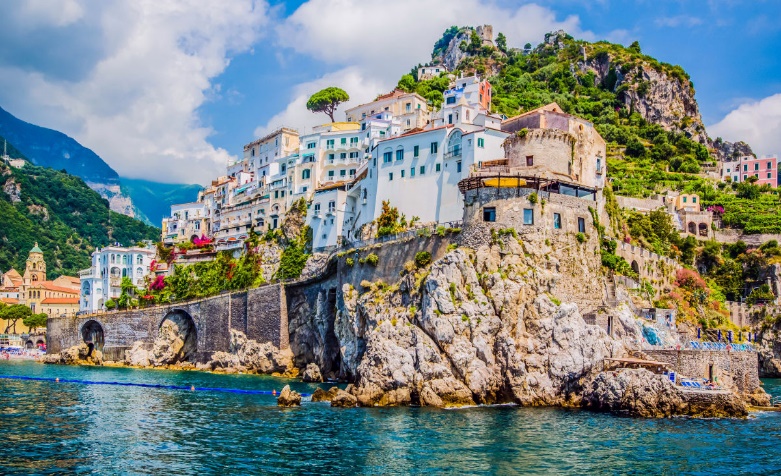 NápolySorrentoPompeiVezúvCapriPositanoAmalfiRavelloA részvételi díj az alábbi szolgáltatások árát tartalmazza: utazás repülőgéppel, átszállással Budapest – Nápoly – Budapest útvonalon, turista osztályon, 1 db feladott poggyásszal, a körutazás során légkondicionált autóbusszal, 5 éjszakai szállás helyi besorolás szerinti háromcsillagos szállodák kétágyas szobáiban, reggelis ellátás, a leírás szerinti programok a szükséges belépőkkel, magyar idegenvezető az utazás teljes időtartamára.A részvételi díj nem tartalmazza: fakultatív program, félpanzió felára, baleset-, betegség- és poggyászbiztosítás, útlemondási biztosítás.Minimum létszám: 20 főTovábbi részletekről és a beutazási feltételekről érdeklődjék irodánkban!